KATA PENGANTAR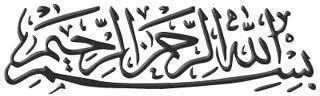 Assalamu’alaikum wr.wbSyukur, Alhamdullilahirobbil,alamin, Segala puji dan syukur kepada Allah SWT.  Atas  segalah  rahmat  dan  hidayah-Nya,  serta  Shalawat  dan Salam  tetap  tercurah   kepada  junjungan   kita  Nabi  Besar  Muhammad SAW. Sehingga penulis dapat menyelesaikan Skripsi ini dengan judul “Analisis Efektivitas dan Kontribusi Pajak Air Permukaan Terhadap Penerimaan Pendapatan Asli Daerah Provinsi Sumatera Utara”Skripsi  ini merupakan  salah  satu  syarat  untuk  memperoleh  gelar Sarjana  Akuntansi   pada  Program  Studi  Akuntansi   Fakultas  Ekonomi. Penulis menyadari sepenuhnya  bahwa segala yang dilakukan dalam penyusunan  Skripsi  ini tidak  akan terlaksana  dengan  baik tanpa  adanya bantuan  dan  bimbingan    serta  dorongan  dari  berbagai  pihak,  untuk  itu dengan   segala   kerendahan   hati   penulis   mengucapkan    terima   kasih sebesar-besarnya kepada :1.   Bapak   Dr.  KRT.   Hardi   Mulyono   K.  Surbakti,   selaku   RektorUniversitas  Muslim Nusantara Al – Washliyah  Medan2.   Ibu Anggi Sari Lubis, SE., M.Si selaku Dekan Fakultas  EkonomiUniversitas Muslim Nusantara Al – Washliyah Medanii3.   Ibu Debbi Chintya  Ovami,  S.Pd,M.Si,  selaku Ka.Prodi  Akuntansi dalam   memberikan   semangat   kepada   penulis   selama menyelesaikan  Proposal Skripsi ini.4.   Ibu  Sri  Fitria  Jayusman   SE,.  M.Si  selaku  Dosen  Pembimbing Proposal yang telah meluangkan waktuntya dan memberikan bimbingan  yang  sangat berguna bagi penulis dalam menyelesaikan proposal skripsi ini.5.   Bapak Ardhansyah Putra Harahap S.Pd,.M.Si selaku Dosen Penguji I yang telah memberi kritikan,saran dan masukan kepada penulis sehingga mampu menyelesaikan Skripsi ini dengan baik.6.   Ibu Junita Putri Rajana Harahap SE,. M.Si., Ak  selaku Dosen Penguji II yang  telah  memberi  kritikan,saran  dan  masukan  kepada penulis sehingga mampu menyelesaikan Skripsi ini dengan baik.7.   Seluruh  Bapak/Ibu   Dosen  dan  staf  Pengajar  Fakultas  Ekonomi Jurusan Akuntansi  Universitas  Muslim Nusantara  Al – Washliyah Medan, yang telah membekali  penulis Ilmu Pengetahuan.8. Teristimewa kepada orang tua saya tercinta, Ayahanda (Uwong Hasibuan)   dan   Ibunda   (Sonah),   Abang   dan   Adik   saya   yang tersayang (Adam Hasibuan, Nur Hidayat Hasibuan, Khoiruddin Hasibuan,   Khoirul   Amri  Hasibuan   dan  Andri  Hasibuan),   serta Kakak  (Rahmi  Hasibuan  dan  Anim Hasibuan) saya tercinta yang telah  memberikan  doa, dukungan penuh, dan membantu secara moral dan material.iii9.   Sahabat    saya    Dirah    Santika    Sebayang    yang    sudah    selalu mensuport dan selalu menyemangati  peneliti10. Kantor  Badan  Pemungutan  Pajak  dan  Retribusi  Daerah  Provinsi Sumatera   Utara   yang   sudah   memberikan   izin   untuk   peneliti meneliti Pajak Air Permukaan  dan bersedia memberikan  data yang diperlukan peneliti dalam proses penyelesaian  Skripsi11. Dan   Teruntuk   Rekan   –   Rekan   Akuntansi    2017   Khususnya Akuntansi  IX B yang  telah  memberikan  kenangan,  pembelajaran serta  bantuan  kepada  penulis  sehingga   penulis  dapat menyelesaikan  Skripsi ini.Dalam penyusunan Skripsi ini, Penulis menyadari bahwa skripsi ini masih jauh dari kesempurnaan sehingga penulis mengharapkan kritik dan saran yang membangun sebagai bahan masukan untuk penyempurnaan Skripsi ini, Semogahasil penelitian ini bermanfaat bagi pembaca,peneliti berikutnya dan perkembangan ilmu pengetahuan. Akhir kata penulis mengucapkan .. Wassalamu’alaikum Wr.WbMedan,   April 2021Penulis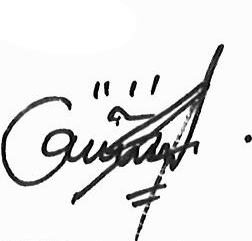 FITRI YANTI173214140iv